STYD01 Clinical Reflections	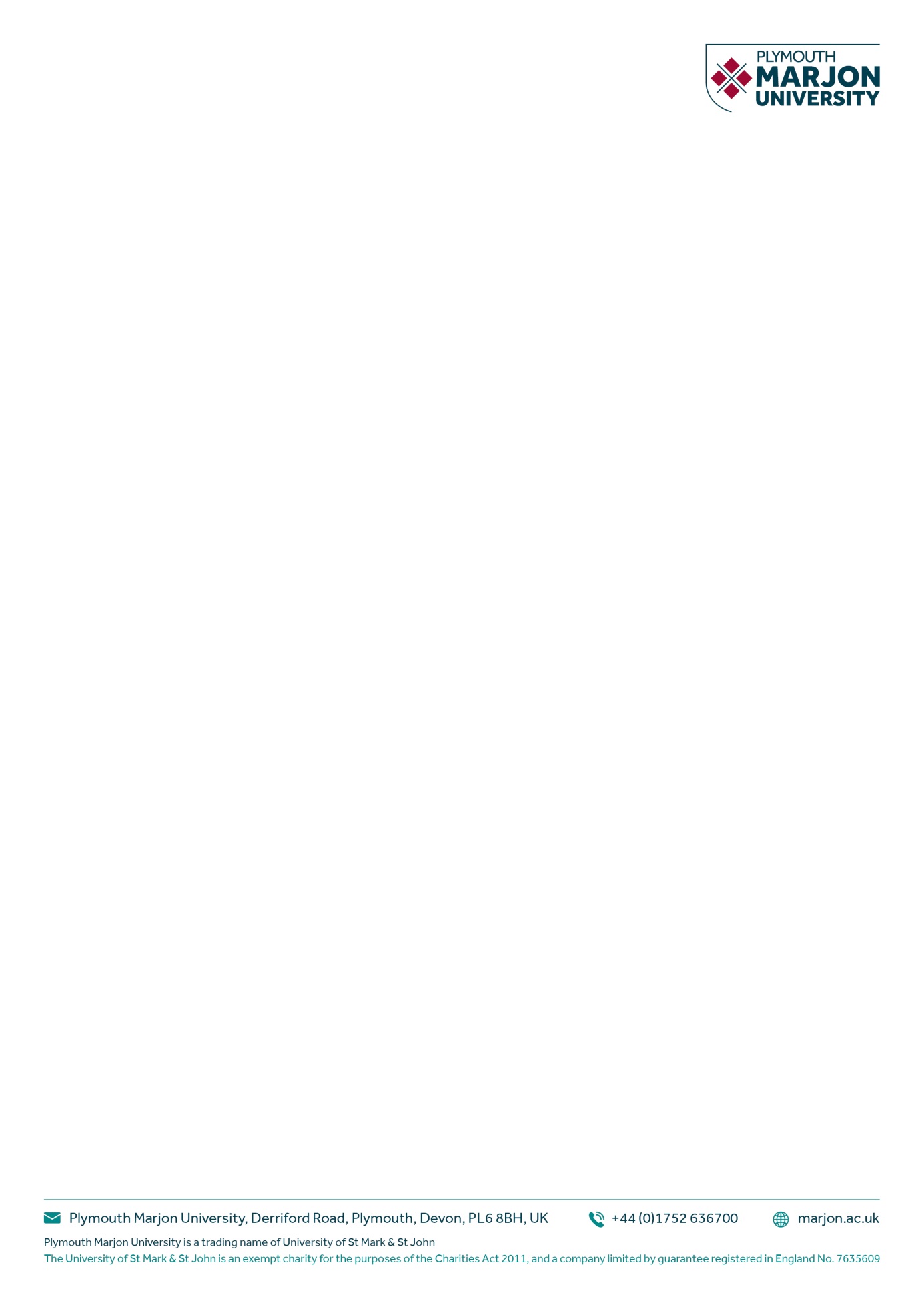 DateLocationTotal Amount of HoursOverview of Session 27.01.2020 – 2000-2200 Marjon Swimming Pool2 hoursSupporting Swimmers & Water Polo team members poolsideReflective SummaryReflective SummaryReflective Summary	Areas for further Improvement plus action plan 	There were no injuries during the swimmers’ training session and none of the swimmers approached to discuss MSK issues.The water polo training session was a mixed session (male and female).  The game section of the session was a bit more robust and one of the female players sustained an injury to her 3rd finger on her left hand.  Her hand collided with the hand of one of the male players and caused pain and swelling around the knuckle (head of the phalange at the proximal interphalangeal joint – PIP).  A bag of ice was placed on the hand until the finger felt numb.  I applied a Finger Buddy strapping to the finger and the adjacent 4th finger.  I advised the player to go to A&E if the finger was swollen and painful to move the following day.There were no injuries during the swimmers’ training session and none of the swimmers approached to discuss MSK issues.The water polo training session was a mixed session (male and female).  The game section of the session was a bit more robust and one of the female players sustained an injury to her 3rd finger on her left hand.  Her hand collided with the hand of one of the male players and caused pain and swelling around the knuckle (head of the phalange at the proximal interphalangeal joint – PIP).  A bag of ice was placed on the hand until the finger felt numb.  I applied a Finger Buddy strapping to the finger and the adjacent 4th finger.  I advised the player to go to A&E if the finger was swollen and painful to move the following day.There were no injuries during the swimmers’ training session and none of the swimmers approached to discuss MSK issues.The water polo training session was a mixed session (male and female).  The game section of the session was a bit more robust and one of the female players sustained an injury to her 3rd finger on her left hand.  Her hand collided with the hand of one of the male players and caused pain and swelling around the knuckle (head of the phalange at the proximal interphalangeal joint – PIP).  A bag of ice was placed on the hand until the finger felt numb.  I applied a Finger Buddy strapping to the finger and the adjacent 4th finger.  I advised the player to go to A&E if the finger was swollen and painful to move the following day.There were no injuries during the swimmers’ training session and none of the swimmers approached to discuss MSK issues.The water polo training session was a mixed session (male and female).  The game section of the session was a bit more robust and one of the female players sustained an injury to her 3rd finger on her left hand.  Her hand collided with the hand of one of the male players and caused pain and swelling around the knuckle (head of the phalange at the proximal interphalangeal joint – PIP).  A bag of ice was placed on the hand until the finger felt numb.  I applied a Finger Buddy strapping to the finger and the adjacent 4th finger.  I advised the player to go to A&E if the finger was swollen and painful to move the following day.There were no injuries during the swimmers’ training session and none of the swimmers approached to discuss MSK issues.The water polo training session was a mixed session (male and female).  The game section of the session was a bit more robust and one of the female players sustained an injury to her 3rd finger on her left hand.  Her hand collided with the hand of one of the male players and caused pain and swelling around the knuckle (head of the phalange at the proximal interphalangeal joint – PIP).  A bag of ice was placed on the hand until the finger felt numb.  I applied a Finger Buddy strapping to the finger and the adjacent 4th finger.  I advised the player to go to A&E if the finger was swollen and painful to move the following day.There were no injuries during the swimmers’ training session and none of the swimmers approached to discuss MSK issues.The water polo training session was a mixed session (male and female).  The game section of the session was a bit more robust and one of the female players sustained an injury to her 3rd finger on her left hand.  Her hand collided with the hand of one of the male players and caused pain and swelling around the knuckle (head of the phalange at the proximal interphalangeal joint – PIP).  A bag of ice was placed on the hand until the finger felt numb.  I applied a Finger Buddy strapping to the finger and the adjacent 4th finger.  I advised the player to go to A&E if the finger was swollen and painful to move the following day.Returning to reflections at a later dateThere were no injuries during the swimmers’ training session and none of the swimmers approached to discuss MSK issues.The water polo training session was a mixed session (male and female).  The game section of the session was a bit more robust and one of the female players sustained an injury to her 3rd finger on her left hand.  Her hand collided with the hand of one of the male players and caused pain and swelling around the knuckle (head of the phalange at the proximal interphalangeal joint – PIP).  A bag of ice was placed on the hand until the finger felt numb.  I applied a Finger Buddy strapping to the finger and the adjacent 4th finger.  I advised the player to go to A&E if the finger was swollen and painful to move the following day.There were no injuries during the swimmers’ training session and none of the swimmers approached to discuss MSK issues.The water polo training session was a mixed session (male and female).  The game section of the session was a bit more robust and one of the female players sustained an injury to her 3rd finger on her left hand.  Her hand collided with the hand of one of the male players and caused pain and swelling around the knuckle (head of the phalange at the proximal interphalangeal joint – PIP).  A bag of ice was placed on the hand until the finger felt numb.  I applied a Finger Buddy strapping to the finger and the adjacent 4th finger.  I advised the player to go to A&E if the finger was swollen and painful to move the following day.There were no injuries during the swimmers’ training session and none of the swimmers approached to discuss MSK issues.The water polo training session was a mixed session (male and female).  The game section of the session was a bit more robust and one of the female players sustained an injury to her 3rd finger on her left hand.  Her hand collided with the hand of one of the male players and caused pain and swelling around the knuckle (head of the phalange at the proximal interphalangeal joint – PIP).  A bag of ice was placed on the hand until the finger felt numb.  I applied a Finger Buddy strapping to the finger and the adjacent 4th finger.  I advised the player to go to A&E if the finger was swollen and painful to move the following day.For office use only:For office use only:For office use only:For office use only: